2023年下半年舟山市教育局直属学校赴浙江师范大学公开招聘教师入围体检名单公布注：1.根据公告要求，试讲成绩低于60分的，不列入下一环节；试讲成绩高于70分但未入围体检的，可进行岗位调剂。2.体检由各招聘学校组织进行，请考生保持手机畅通，参加体检时，请带上本人身份证和1寸照片1张，体检费自理。体检当天需进行采血、B超等检查，请在受检前禁食8—12小时。2023年下半年舟山市教育局直属学校赴浙江师范大学公开招聘教师入围体检名单公布（上网）.xlsx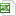 舟山市教育局2024年1月14日序号报考学校报考岗位姓名准考证试讲成绩排序备注1浙江省定海第一中学化学方可擎20240200362.32 1入围体检2浙江省定海第一中学化学李雅婷20240200158.88 3浙江省定海第一中学化学诸葛鹏骋20240200256.70 4舟山市南海实验学校高中部数学胡羽施20240300183.80 1放弃5舟山市南海实验学校高中部数学江佳佳20240300576.50 2入围体检6舟山市南海实验学校高中部数学李鑫鑫20240300367.38 37舟山市南海实验学校高中部英语周静娜20240400156.06 8舟山市白泉高级中学生物王曦20240500372.62 1入围体检9舟山市白泉高级中学生物乐傅凯丽20240500458.54 10舟山市白泉高级中学生物吴俊虹20240500156.40 11舟山市白泉高级中学英语胡璐倩20240600156.88 12舟山市白泉高级中学英语施晔20240600255.08 13浙江省普陀中学语文徐鑫媛20240700283.30 1入围体检14浙江省普陀中学语文方安20240700172.70 215浙江省普陀中学语文徐诗妍20240700357.68 16浙江省普陀中学英语魏柯娜20240800272.44 1入围体检17浙江省普陀中学英语徐同敏20240800359.02 18浙江省普陀中学英语蒋雪娜20240800156.18 19舟山市沈家门中学语文黄愉翔20240900188.70 1入围体检20舟山市沈家门中学语文姚凯依20240900585.99 2入围体检21舟山市沈家门中学语文刘彩霞20240900284.76 322舟山市沈家门中学语文胡馨尹20240900681.34 423舟山市沈家门中学语文高杉杉20240900481.30 524舟山市沈家门中学语文孙巧巧20240900379.93 625舟山市沈家门中学数学林昱筱20241000483.28 1入围体检26舟山市沈家门中学数学尹晶晶20241000180.66 2入围体检27舟山市沈家门中学数学杨雪兵20241000377.30 3调剂到六横中学数学岗位，入围体检28舟山市沈家门中学数学胡晶20241000575.02 429舟山市沈家门中学数学张世豪20241000269.22 530舟山市沈家门中学英语李文静20241100179.99 1入围体检31舟山市沈家门中学化学高临君20241300185.36 1入围体检32舟山市沈家门中学化学余悦20241300783.38 2入围体检33舟山市沈家门中学化学徐竹莹20241300580.90 334舟山市沈家门中学化学李佳峰20241300678.92 435舟山市沈家门中学化学邢露20241300477.44 536舟山市沈家门中学化学纪洪林202413002缺考37舟山市沈家门中学政治陈婉琦20241400382.14 1入围体检38舟山市沈家门中学政治沈子栋20241400680.01 239舟山市沈家门中学政治安素云20241400475.66 340舟山市沈家门中学历史江普霞20241500386.87 1入围体检41舟山市沈家门中学历史傅佳媛20241500186.77 2入围体检42舟山市沈家门中学历史张嵘20241500478.97 3调剂到定海一中历史岗位，入围体检43舟山市沈家门中学历史何婷宇20241500258.24 44舟山市沈家门中学地理马超20241600176.76 1入围体检45舟山市六横中学政治毛雪莹20241800287.76 1入围体检46舟山市六横中学政治宋金樑20241800184.98 247舟山市六横中学通用技术于晓利20241900189.54 1入围体检48舟山市六横中学通用技术钟丽琴20241900385.58 249舟山市六横中学通用技术俞储泽20241900280.08 350舟山市教育局直属初中学校语文邓宇涵20242000286.40 1入围体检51舟山市教育局直属初中学校语文张盈珍20242000583.00 2入围体检52舟山市教育局直属初中学校语文陈依婷20242000681.20 353舟山市教育局直属初中学校语文褚盈燕20242000169.40 454舟山市教育局直属初中学校语文孙梦倩20242000457.40 55舟山市教育局直属初中学校语文左菁20242000350.00 56舟山市教育局直属初中学校数学许楚芸20242100488.20 1放弃57舟山市教育局直属初中学校数学李青柳20242100287.28 2入围体检58舟山市教育局直属初中学校数学张慧荣20242100785.76 3入围体检59舟山市教育局直属初中学校数学王壮举20242100185.44 4入围体检60舟山市教育局直属初中学校数学苏坤20242100884.98 561舟山市教育局直属初中学校数学孙诺20242100584.60 662舟山市教育局直属初中学校数学张颖20242100382.86 763舟山市教育局直属初中学校数学王艳姝20242100677.54 864舟山市教育局直属初中学校英语詹慧20242200785.70 1入围体检65舟山市教育局直属初中学校英语刘俊婷20242200984.80 2入围体检66舟山市教育局直属初中学校英语黄际尔20242200476.10 367舟山市教育局直属初中学校英语杨洋20242201173.40 468舟山市教育局直属初中学校英语郑芸婧20242200356.40 69舟山市教育局直属初中学校英语陈佩婧20242200656.00 70舟山市教育局直属初中学校科学陆雯艳20242300587.02 1入围体检71舟山市教育局直属初中学校科学林祎群20242300186.86 2入围体检72舟山市教育局直属初中学校科学史倩宁20242300886.84 3入围体检73舟山市教育局直属初中学校科学叶梦瑶20242300286.66 474舟山市教育局直属初中学校科学沈梦莹20242301085.66 575舟山市教育局直属初中学校科学陈莎20242300684.90 676舟山市教育局直属初中学校科学应晓钰20242300784.44 777舟山市教育局直属初中学校科学江樱姿20242300382.98 878舟山市教育局直属初中学校科学吴玉青20242300982.72 979舟山市教育局直属初中学校社会洪翎楚20242400256.60 80舟山市教育局直属初中学校社会黄青松20242400156.60 81舟山市教育局直属初中学校社会张健祯20242400354.80 82舟山市教育局直属公办幼儿园幼儿教育沈铮贤20242500186.64 1入围体检83舟山市教育局直属公办幼儿园幼儿教育王馨玉20242500286.10 2入围体检84舟山市教育局直属公办幼儿园幼儿教育姜寅秋20242500578.30 385舟山市教育局直属公办幼儿园幼儿教育胡乔寒20242500474.80 486舟山市教育局直属公办幼儿园幼儿教育许小语20242500371.24 5